Publicado en L'Ametlla del Vallès el 10/06/2021 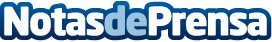  Edifica 21 pone a Navarra como epicentro de la edificación sostenibleEl próximo 15 de junio tiene lugar la presentación oficial de la feria que organiza el Consorcio Passivhaus del 1 al 3 de septiembre en Pamplona. A partir de las 11h de la mañana podrá seguirse por streaming desde la Sala de Armas de los Jardines de la Ciudadela y contará con la presencia de autoridades locales y personalidades del sector. Edifica, feria de carácter bienal, acogerá 68 stands, 50 de ellos serán de empresas expositoras y 7 para entidades institucionales y prevé más de 5.000 asistenDatos de contacto:María José Vacas Roldán616078204Nota de prensa publicada en: https://www.notasdeprensa.es/edifica-21-pone-a-navarra-como-epicentro-de-la Categorias: Nacional Navarra Ecología Construcción y Materiales Digital http://www.notasdeprensa.es